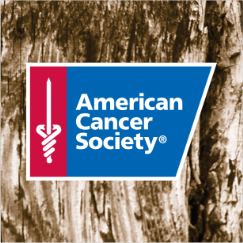 Auction Contributor’s Commitment Form                               Please print all names legibly and exactly as they should appear in publications.Contributor’s business name: ___________________________________________________________________________Contact Person: ______________________________________________________________________________________Telephone: ________________________________ E-mail: ___________________________________________________Address: _________________________________________________City: ____________________ Zip: ______________Type of business: _____________________________________________________________________________________COMMITMENT		DESCRIPTION							VALUEGift Certificate 		__________________________________________________	 	____________________Auction Item		__________________________________________________		 ____________________Other			__________________________________________________		____________________Exchange Restrictions/Blackout Dates (if applicable): ________________________________________________________ ___________________________________________________________________________________________________Pick Up Instructions: __________________________________________________________________________________Note: All services, trips, etc., should be valid for at least 1 year after event date or August 20, 2017. PLEASE RETURN COMPLETED FORM TO:(Retain a copy for your records)	American Cancer Society Survivor Soiree 901 N University AvenueLittle Rock, AR 72207or fax: (501) 603-5218Signature of Contributor: ______________________________________________________________Title: _______________________________________________ Date: _________________________ACS Tax Identification #:  13-1788491We the 2016 American Cancer Society Gala Committee, sincerely thank you for your contribution benefiting the American Cancer Society. The funds received through donations from the auction items will be key in funding public education and patient services to residents in our community and help further cancer research.For more information, please contact Jennifer Harris, Special Events Community Manager - American Cancer Society at (501) 603-5226 or Jennifer.Harris@cancer.org THANK YOU FOR YOUR SUPPORT IN THE FIGHT AGAINST CANCER!For cancer information 24 hours a day, 7 days a week, call 1-800-227-2345 or visit www.cancer.org